Listes des composants nécessaires au défi ARDUINO(GOTRONIC)Modules XBEE : Cela permet de remplacer la liaison filaire (câble USB) par une liaison sans fil  Capteurs :  Capteurs de distance (logique et  analogique) et modules suiveur de ligne (digitaux)Création SHIELD spécial SCRATCH FOR ARDUINO (quantité pour 1 shield) (Circuit imprimé sur demande)Si vous avez des questions : pierre-augustin.galinier@ac-limoges.fr17,42 € HT
20,90 € TTC 8,25 € HT
9,90 € TTC (quantité nécessaire : 2)24,08 € HT
28,90 € TTC Capteur de distance 5cm GP2Y0D805Z0F 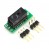 Code32750                                                                              5,17 € HT
                                                                                                6,20 € TTC
Capteur Analogique6,50 € HT
7,80 € TTC 4,83 € HT
5,80 € TTC 7,25 € HT
8,70 € TTC (quantité nécessaire : 16) 0,10 € HT
0,12 € TTC (quantité nécessaire : 6)(quantité nécessaire : 6)(quantité nécessaire : 6)(quantité nécessaire : 6)(quantité nécessaire : 6)(quantité nécessaire : 6)(quantité nécessaire : 6)0,67 € HT
0,80 € TTC (quantité nécessaire : 2)(quantité nécessaire : 2)(quantité nécessaire : 2)(quantité nécessaire : 2)(quantité nécessaire : 2)(quantité nécessaire : 2)(quantité nécessaire : 2)0,50 € HT
0,60 € TTC (quantité nécessaire : 2)(quantité nécessaire : 2)(quantité nécessaire : 2)(quantité nécessaire : 2)(quantité nécessaire : 2)(quantité nécessaire : 2)(quantité nécessaire : 2)0,50 € HT
0,60 € TTC ALIMENTATION ELECTRIQUE DU ROBOTALIMENTATION ELECTRIQUE DU ROBOTALIMENTATION ELECTRIQUE DU ROBOTALIMENTATION ELECTRIQUE DU ROBOTALIMENTATION ELECTRIQUE DU ROBOTALIMENTATION ELECTRIQUE DU ROBOTALIMENTATION ELECTRIQUE DU ROBOT14,08 € HT
16,90 € TTC 2,33 € HT
2,80 € TTC 24,96 € HT
29,95 € TTC 0,25 € HT
0,30 € TTC ARDUINO UNO + SERVOMOTEURS :ARDUINO UNO + SERVOMOTEURS :ARDUINO UNO + SERVOMOTEURS :ARDUINO UNO + SERVOMOTEURS :ARDUINO UNO + SERVOMOTEURS :ARDUINO UNO + SERVOMOTEURS :ARDUINO UNO + SERVOMOTEURS :16,58 € HT
19,90 € TTC 19,92 € HT
23,90 € TTC 